Ansøgning om AB Cup Sponsorat 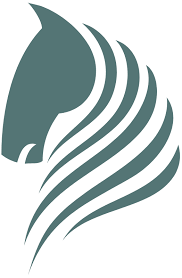 Disse krav skal være opfyldte for at kunne modtage AB Cup Sponsorat: Rideklubben eller stævnearrangøren skal være organiseret under DRFStævnet skal være oprettet på DRF GO og Equipe. Den tildelte AB Cup klasse skal oprettes på DRF GO og navngives
 “AB Rideudstyr Cup”, så det tydeligt fremgår, hvilken klasse der er AB Cup klassen.  Stævnearrangøren skal aktivt markedsføre klassen, hvor der nævnes, at AB Cup klassen tæller i en samlet konkurrence om en pulje på udstyr for 17.500 kr. Stævnet afholdes i tidsperioden 1.april 2024 – 30.september 2024. Udfyld nedenstående, for at ansøge om AB Cup Sponsorat: Der kan ansøges om max 4 klasser pr. stævnedag, dette påføres herunder.Hvis man ønsker AB Cup klasser ved flere stævner, så skal der laves en ansøgning pr. stævne. Navn på stævnearrangør: Kontaktperson, tlf.nr, mail:  Dato for stævnet:  Type af stævne(E-D-C-stævne):  Disciplin hest/pony(fx dressur hest eller spring pony): Hvilke klasser (fx LA1-A Hest eller LB1*) :  Skriv hvilken adresse vinderdækkener skal sendes til:  Når ansøgningen er udfyldt sendes den på mail til kundeservice@abrideudstyr.dk, hvor du i emnefeltet skriver “ AB Cup Sponsorat”. Du modtager herefter en bekræftelsesmail og stævnet bliver sat på den officielle AB Cup klasseliste. Ved ændringer af klasser til stævnet eller aflysninger skal der skrives en mail til kundeservice@abrideudstyr.dk.Ansøgningsfrist til AB Cuppen ved de forskellige stævner: April/maj: Senest 1.marts 2024. Juni/juli: Senest 1.maj 2024. August/september: Senest 1.juli 2024. 